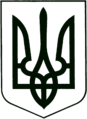 УКРАЇНА
МОГИЛІВ-ПОДІЛЬСЬКА МІСЬКА РАДА
ВІННИЦЬКОЇ ОБЛАСТІВИКОНАВЧИЙ КОМІТЕТ                                                           РІШЕННЯ №85Від 16.03.2022р.                                              м. Могилів-Подільський                                                                 (Для службового використання)Про погодження кандидатів на посаду командирів ________________________________________________________    Міський голова 	                                         Геннадій ГЛУХМАНЮК